Dafna AcostaElectric Field HockeyAll around us are negative and positive charges.  Everything is made of protons and electrons, which hold such charges. When we rub a balloon on our heads, hair will stand up as if a force is making it do that. How?Objective: Students will be able to understand the basic properties of electric charge.ExploreCopy and paste this link https://phet.colorado.edu/en/simulation/electric-hockey to arrive to a page that looks like this: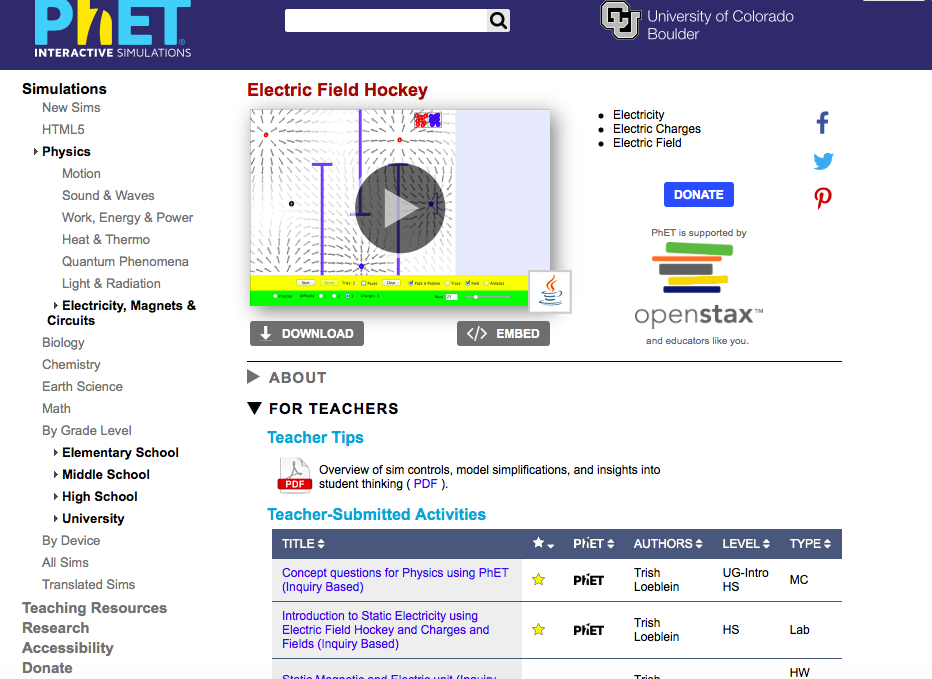 2. Click on download to open the simulation. (Ask instructor for assistance if an issue appears)3. Once opened you should make sure everything appears as the following image: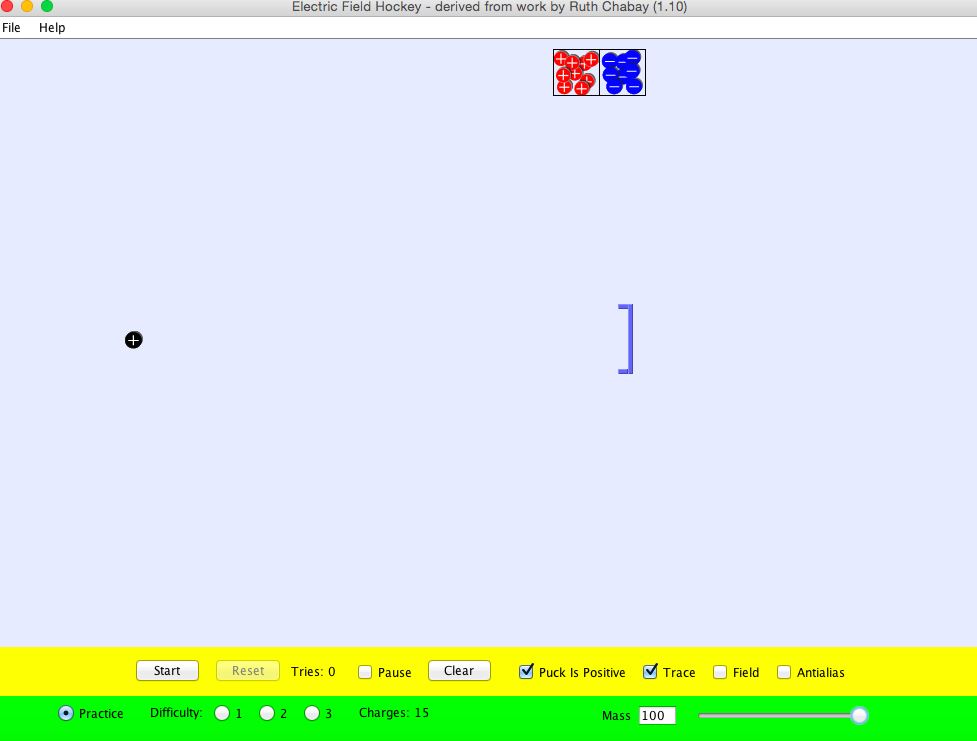 Make sure that “Practice” is picked and the mass scale is all the way to 100.  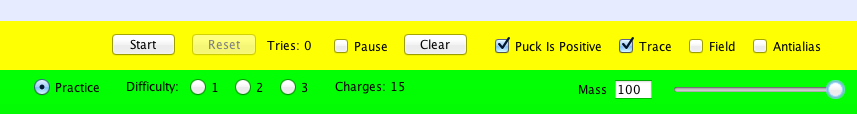 A positively charged black puck is at the left side of the page waiting to be forced into the goal.At the top of the page, there are red balls with a positive sign on each. Those are positively charged. Drag a red ball and put it any where you want on the field.Once placed, click on 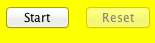 What did you notice when doing step 3?____________________________________________________________________________________________________________________________________________________________________________________________________________________________________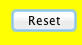 6. Press  7.  Next to the red balls are blue balls. They have a negative sign on each blue ball. They are negatively charged. 8. Take a blue ball and place it anywhere on the field.9. Once placed, click on What did you notice when doing step 9?_______________________________________________________________________________________________________________________________________________________________________________________________________________Finish the sentence: When a positive charge interacts with a positive charge, it __________. When a positive charge interacts with a negative charge, it ___________. 1. Press Now we are going to work with a negatively charged hockey puck. Uncheck “puck is positive” 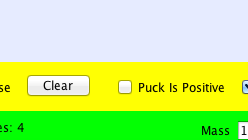 Based on your observations of part 1:What do you think will happen when you put a negative charge next to the negative charged puck?________________________________________________________________________________________________________________________________________________________________________________________________________________________What about a positive charge next to the negative puck?________________________________________________________________________________________________________________________________________________________________________________________________________________________Check and see!   EXPLAINFill in the chart: use words “ Attract” and “Repel”.Mission: Level 1:1. Press 2. Go to difficulty and click on level 1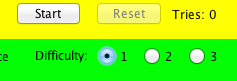 Use negative and positive charged balls to guide the positively charges hockey puck in to the goal.How can you get the hockey puck into the goal using two different charged balls without any collisions?Draw your plan!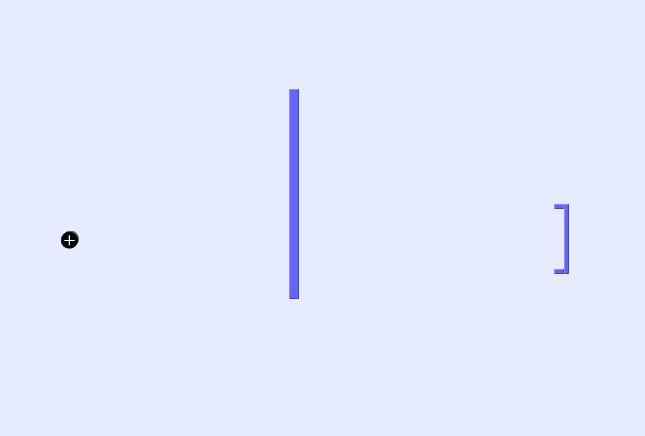 Why do you think this plan will work? Explain. ____________________________________________________________________________________________________________________________________________________________________________________________________________________________________ 		TRY IT OUT!Did it work? If not, what happened?____________________________________________________________________________________________________________________________________________________________________________________________________________________________________ Apply: Mission Level 2Press 2. Make sure your puck is positiveGo to difficulty and click on  Difficulty- level 2, your screen should look like this: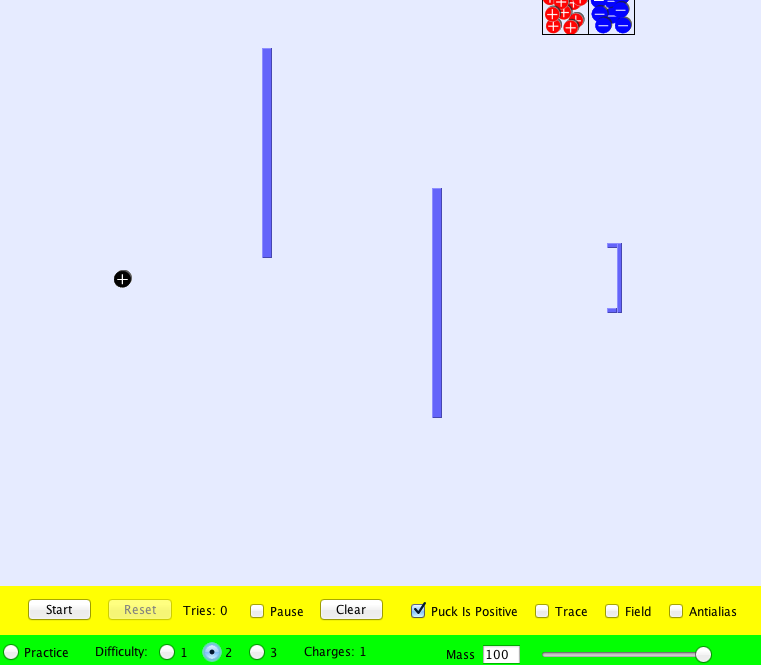 Use negative and positive charged balls to guide the hockey puck in to the goal.How can you get the hockey puck into the goal using positive and negative charged balls without any collisions?Draw your plan!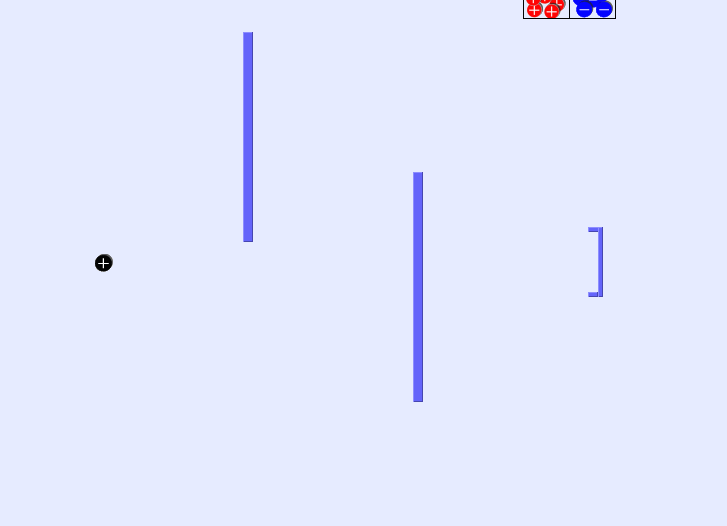 Why do you think this plan will work? Explain. ____________________________________________________________________________________________________________________________________________________________________________________________________________________________________ 		TRY IT OUT!Did it work? If not, what happened?____________________________________________________________________________________________________________________________________________________________________________________________________________________________________ Now, you can do the same with a negative charged black puck!Draw how you made the negative charged black puck into the goal!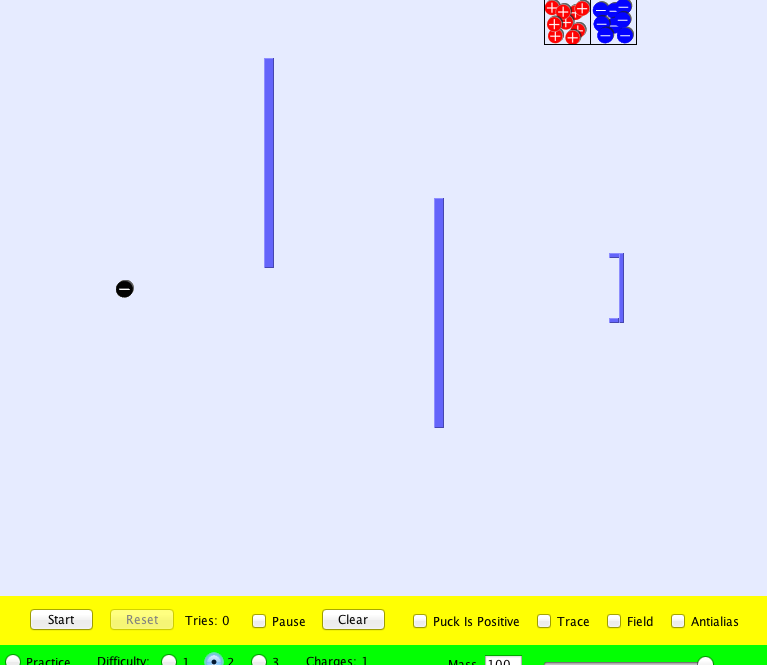 When charges are the same sign, they __________ while opposite charges ______________.Charge of puck PositiveNegativePositiveNegativeChallenge:Using what you know, try making a goal on difficulty level 3.